Since 2001, hospitals licensed by the Massachusetts Department of Public Health (DPH) have been required to report data on sharps injuries among workers to the Department annually (MGL/Chapter 111 s 53D).  Data have been collected from all DPH licensed hospitals (approximately 99 hospitals) since 2001. This report includes data on sharps injuries that occurred during 2012. The Massachusetts Sharps Injury Surveillance System is intended to provide information to assist Massachusetts hospitals and hospital workers in targeting and evaluating efforts to reduce the incidence of sharps injuries and the associated human and economic costs.  For a more comprehensive description of the system, please see:  http://www.mass.gov/eohhs/docs/dph/occupational-health/injuries/injuries-hospital-2004.pdf.Key DefinitionsSharps injury (also referred to as an exposure incident): An exposure to blood or other potentially infectious materials as a result of an incident involving a contaminated sharp device that pierces the skin or mucous membranes.  An injury with a clean sharp or device (before use) through contaminated gloves or other contaminated mediums is also considered a sharps injury. An injury involving a clean device without any contact with infectious materials is not considered an exposure incident. Sharps device: Any object that can penetrate the skin or any part of the body and result in an exposure incident, including but not limited to needle devices, scalpels, lancets, broken glass, and broken capillary tubes. Population under surveillance: All health care workers in acute and non-acute care hospitals licensed by DPH, as well as any satellite units (e.g., ambulatory care centers) operating under a hospital license. Surveillance Period: Calendar year 2012.Sharps injury rates: Sharps injury rates indicate the probability or risk of a worker sustaining a sharps injury within the surveillance period.  Numbers are the counts of sharps injuries.  A large hospital may have many workers who sustain sharps injuries but the rate of injury may be low.  Conversely, in a smaller hospital, relatively few workers may sustain sharps injuries but the risk may be high.  Both rates and numbers of injuries must be considered when targeting and evaluating prevention efforts.  The rates presented in this report were calculated by dividing the number of sharps injuries among all workers by the number of licensed beds.Sharps with engineered sharps injury protections (SESIPs): Needle devices and non-needle sharps used for withdrawing body fluids, accessing a vein or artery, or administering medications or other fluids, with built-in sharps injury prevention features or mechanisms that effectively reduce the risk of an exposure incident. Findings*Non-acute care hospitals include chronic care and rehabilitation facilities.Figure 1.    Number and rate of sharps injuries per licensed beds among all workers in acute and non-acute care hospitals, Massachusetts, 2012Figure 2.    Number and rate of sharps injuries per licensed beds among all workers in acute care hospitals only, Massachusetts, 2012Sharps Injuries among Hospital 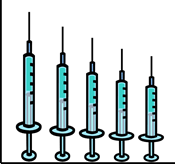 Workers in MassachusettsSharps Injuries among Hospital Workers in MassachusettsFindings from the Massachusetts Sharps Injury Surveillance System, 2012Findings from the Massachusetts Sharps Injury Surveillance System, 2012Occupational Health Surveillance Program – Massachusetts Department of Public HealthAugust 2014Data Highlights and Prevention Measures3,019 sharps injuries (SIs) were reported in 2012.  The SI rate for workers in all MDPH licensed hospitals was 16.4 SIs per 100 licensed beds, similar to rates for the three previous years (Figure 2).  Comparable findings were observed in rates for employees (per full time employee equivalents) in acute care hospitals only (data not shown). These findings (Figure 2) suggest that the earlier observed decline in rates from 2002-2009 is leveling off.  Not all workers report their SIs to employee health, thus this plateauing could possibly reflect a positive change, i.e., improvements in worker reporting.  Nevertheless, these findings underscore need for a continuing commitment to preventing SIs.  Hospitals in interpreting their own SI rates need to understand the employee reporting practices in their facilities. After excluding SIs involving sutures, 54% of the SIs involved Sharps with engineered sharps injury protections (SESIPs) (Table 5).  This is a substantially higher proportion than observed in the early years of surveillance (32% in 2002) and is good news as it likely reflects increased use of SESIPS as required. However, while use of these devices is critical to preventing SIs, they are not failsafe. Inexperience and lack of training in use of these devices as well as flaws in product design can contribute to injuries with these devices.  Hospitals should provide training in use of SESIPS and safe work practices, and seek input from front line workers in selecting devices as part of a comprehensive SI prevention program and continuous quality improvement. The presence of a SI prevention features is most crucial after the device is used. There were 280 SIs due to non-SESIPs that involved commonly used devices for which SEIPS are widely available.  Of these, 154 (55%) occurred after use of the device (Table 9). These injuries could be thought of as never events in that use of SESIPs could have likely prevented the injury.  SIs in the operating room constituted 44% of all SIs reported. Work-practice controls are particularly important in operating and procedure rooms due to the limited number of SEISPs available for use in these settings. These measures include use of neutral zone for hands-free passing and increased oral communication when transferring devices among staff. In addition to the use of blunt suture needles, evaluation of multi-dose administration of injection medications should be reviewed to incorporate use of SESIPs.  Alternative methods of closure, such as staples and glues should also be considered.  Table 1.    Table 1.    Number and rate of sharps injuries among hospital workers by hospital characteristics, Massachusetts, 2012Number and rate of sharps injuries among hospital workers by hospital characteristics, Massachusetts, 2012Number and rate of sharps injuries among hospital workers by hospital characteristics, Massachusetts, 2012Number and rate of sharps injuries among hospital workers by hospital characteristics, Massachusetts, 2012Number and rate of sharps injuries among hospital workers by hospital characteristics, Massachusetts, 2012Number and rate of sharps injuries among hospital workers by hospital characteristics, Massachusetts, 2012Number and rate of sharps injuries among hospital workers by hospital characteristics, Massachusetts, 2012Number and rate of sharps injuries among hospital workers by hospital characteristics, Massachusetts, 2012Number and rate of sharps injuries among hospital workers by hospital characteristics, Massachusetts, 2012Number of           sharps injuriesNumber of           sharps injuriesRate per 100       licensed bedsRate per 100       licensed beds95% CI95% CIHospital sizeHospital sizeHospital sizeSmall (< 100 licensed beds)Small (< 100 licensed beds)Small (< 100 licensed beds)22714.012.3-15.7Medium (101-300 licensed beds)Medium (101-300 licensed beds)Medium (101-300 licensed beds)1,03810.39.7-10.9Large (>300 licensed beds)Large (>300 licensed beds)Large (>300 licensed beds)1,75426.625.5-27.7Service TypeService TypeService TypeAcute careAcute careAcute care2,91219.018.4-19.6Non-acute care*Non-acute care*Non-acute care*1073.63.0-4.3Teaching StatusTeaching StatusTeaching StatusTeaching Teaching Teaching 1,91027.726.7-28.8Non-teachingNon-teachingNon-teaching1,1099.79.2-10.3TotalTotalTotal3,01916.516.0-17.1Table 2. Table 2. Sharps injuries among hospital workers by worker and incident characteristics by hospital size, Massachusetts, 2012Sharps injuries among hospital workers by worker and incident characteristics by hospital size, Massachusetts, 2012Sharps injuries among hospital workers by worker and incident characteristics by hospital size, Massachusetts, 2012Sharps injuries among hospital workers by worker and incident characteristics by hospital size, Massachusetts, 2012Sharps injuries among hospital workers by worker and incident characteristics by hospital size, Massachusetts, 2012Sharps injuries among hospital workers by worker and incident characteristics by hospital size, Massachusetts, 2012Sharps injuries among hospital workers by worker and incident characteristics by hospital size, Massachusetts, 2012Sharps injuries among hospital workers by worker and incident characteristics by hospital size, Massachusetts, 2012Sharps injuries among hospital workers by worker and incident characteristics by hospital size, Massachusetts, 2012Sharps injuries among hospital workers by worker and incident characteristics by hospital size, Massachusetts, 2012Sharps injuries among hospital workers by worker and incident characteristics by hospital size, Massachusetts, 2012Sharps injuries among hospital workers by worker and incident characteristics by hospital size, Massachusetts, 2012Sharps injuries among hospital workers by worker and incident characteristics by hospital size, Massachusetts, 2012Sharps injuries among hospital workers by worker and incident characteristics by hospital size, Massachusetts, 2012Sharps injuries among hospital workers by worker and incident characteristics by hospital size, Massachusetts, 2012Sharps injuries among hospital workers by worker and incident characteristics by hospital size, Massachusetts, 2012Sharps injuries among hospital workers by worker and incident characteristics by hospital size, Massachusetts, 2012Hospital SizeHospital SizeHospital SizeHospital SizeHospital SizeHospital SizeHospital SizeHospital SizeHospital SizeHospital SizeHospital SizeHospital SizeAll HospitalsAll HospitalsAll HospitalsAll HospitalsSmallSmallSmallSmallMediumMediumMediumMediumLargeLargeLargeLarge97 hospitals97 hospitals97 hospitals97 hospitals29 hospitals29 hospitals29 hospitals29 hospitals53 hospitals53 hospitals53 hospitals53 hospitals15 hospitals15 hospitals15 hospitals15 hospitalsN%N%N%N%Work status of injured workerWork status of injured workerWork status of injured worker3,0191002271001,0381001,754100EmployeeEmployee2,6148720088858831,55689Non-Employee PractitionerNon-Employee Practitioner30010115138131519StudentStudent64263222362Temporary / Contract WorkerTemporary / Contract Worker301104101101Other / Unknown / Not answeredOther / Unknown / Not answered11<1001011<1OccupationOccupationOccupation3,0191002271001,0381001,754100PhysicianPhysician1,1313759262592581346NurseNurse1,13037107474274159634TechnicianTechnician5071744192472421612Support ServicesSupport Services108473444573Dental StaffDental Staff16<1211<1131Other Medical StaffOther Medical Staff76352333382Other / Unknown / Not answeredOther / Unknown / Not answered51231273211Department where injury occurredDepartment where injury occurredDepartment where injury occurred3,0191002271001,0381001,754100Operating and Procedure RoomsOperating and Procedure Rooms1,3444597434304181747Inpatient UnitsInpatient Units5611947212442327015Emergency DepartmentEmergency Department303102913131131438Intensive Care UnitsIntensive Care Units296106373721712Outpatient areasOutpatient areas16151364341056LaboratoriesLaboratories1314104374845Other / Unknown / Not answeredOther / Unknown / Not answered223725118081187Device involved in the injuryDevice involved in the injuryDevice involved in the injury3,0191002271001,0381001,754100Hypodermic needle/syringe Hypodermic needle/syringe 9123081363553447627Suture needleSuture needle6852335151821846827Other hollow bore needleOther hollow bore needle331112091201219111Scalpel bladeScalpel blade24291887271529Winged steel needleWinged steel needle2338198100101147Vacuum tube collection holder/needleVacuum tube collection holder/needle1314136495694GlassGlass2610081181Other / Unknown / Not answeredOther / Unknown / Not answered4591441181521526615Procedure for which the device was usedProcedure for which the device was usedProcedure for which the device was used3,0191002271001,0381001,754100InjectionInjection7802672322912841724SuturingSuturing7002339171811748027Blood proceduresBlood procedures4041330131861818811Making the incisionMaking the incision3541234151091121112Line proceduresLine procedures322111781091119612To obtain body fluid or tissue sampleTo obtain body fluid or tissue sample79321263513Dental proceduresDental procedures12<11<10011<1Other / Unknown / Not answeredOther / Unknown / Not answered3681232141361320011a Hospital size: small<100 licensed beds; medium 101-300 licensed beds; large >300 licensed bedsa Hospital size: small<100 licensed beds; medium 101-300 licensed beds; large >300 licensed bedsa Hospital size: small<100 licensed beds; medium 101-300 licensed beds; large >300 licensed bedsa Hospital size: small<100 licensed beds; medium 101-300 licensed beds; large >300 licensed bedsa Hospital size: small<100 licensed beds; medium 101-300 licensed beds; large >300 licensed bedsa Hospital size: small<100 licensed beds; medium 101-300 licensed beds; large >300 licensed bedsa Hospital size: small<100 licensed beds; medium 101-300 licensed beds; large >300 licensed bedsa Hospital size: small<100 licensed beds; medium 101-300 licensed beds; large >300 licensed bedsa Hospital size: small<100 licensed beds; medium 101-300 licensed beds; large >300 licensed bedsa Hospital size: small<100 licensed beds; medium 101-300 licensed beds; large >300 licensed bedsa Hospital size: small<100 licensed beds; medium 101-300 licensed beds; large >300 licensed bedsa Hospital size: small<100 licensed beds; medium 101-300 licensed beds; large >300 licensed bedsa Hospital size: small<100 licensed beds; medium 101-300 licensed beds; large >300 licensed bedsa Hospital size: small<100 licensed beds; medium 101-300 licensed beds; large >300 licensed bedsa Hospital size: small<100 licensed beds; medium 101-300 licensed beds; large >300 licensed bedsa Hospital size: small<100 licensed beds; medium 101-300 licensed beds; large >300 licensed bedsa Hospital size: small<100 licensed beds; medium 101-300 licensed beds; large >300 licensed bedsa Hospital size: small<100 licensed beds; medium 101-300 licensed beds; large >300 licensed bedsa Hospital size: small<100 licensed beds; medium 101-300 licensed beds; large >300 licensed bedsTable 3. Sharps injuries among hospital workers by occupation by hollow bore device, Massachusetts,  2012Sharps injuries among hospital workers by occupation by hollow bore device, Massachusetts,  2012Sharps injuries among hospital workers by occupation by hollow bore device, Massachusetts,  2012Sharps injuries among hospital workers by occupation by hollow bore device, Massachusetts,  2012Sharps injuries among hospital workers by occupation by hollow bore device, Massachusetts,  2012Sharps injuries among hospital workers by occupation by hollow bore device, Massachusetts,  2012Sharps injuries among hospital workers by occupation by hollow bore device, Massachusetts,  2012Sharps injuries among hospital workers by occupation by hollow bore device, Massachusetts,  2012Sharps injuries among hospital workers by occupation by hollow bore device, Massachusetts,  2012Sharps injuries among hospital workers by occupation by hollow bore device, Massachusetts,  2012Sharps injuries among hospital workers by occupation by hollow bore device, Massachusetts,  2012Sharps injuries among hospital workers by occupation by hollow bore device, Massachusetts,  2012Sharps injuries among hospital workers by occupation by hollow bore device, Massachusetts,  2012Sharps injuries among hospital workers by occupation by hollow bore device, Massachusetts,  2012Sharps injuries among hospital workers by occupation by hollow bore device, Massachusetts,  2012Sharps injuries among hospital workers by occupation by hollow bore device, Massachusetts,  2012Sharps injuries among hospital workers by occupation by hollow bore device, Massachusetts,  2012Sharps injuries among hospital workers by occupation by hollow bore device, Massachusetts,  2012Sharps injuries among hospital workers by occupation by hollow bore device, Massachusetts,  2012Sharps injuries among hospital workers by occupation by hollow bore device, Massachusetts,  2012Hollow BoreHollow BoreHollow BoreHollow BoreHollow BoreHollow BoreHollow BoreHollow BoreHollow BoreHollow BoreHollow BoreHollow BoreHollow BoreHollow BoreHollow BoreHollow BoreOccupationTotalTotalTotalTotalHypodermic NeedleHypodermic NeedleHypodermic NeedleHypodermic NeedleButterfly NeedleButterfly NeedleButterfly NeedleButterfly NeedleVacuum Vacuum Vacuum Vacuum Other Hollow Other Hollow Other Hollow Other Hollow NeedleNeedleNeedleNeedleNeedleNeedleNeedleNeedleTubeTubeTubeTubeBoreBoreBoreBoreN%N%N%N%N%Nurse897100557621061261717319Physician3451002126113414410631Technician259100883790375121305Support 36100185013381439ServicesAll Others/Not Answered701003751233223815All Others/Not AnsweredTotal1,607100Table 4. Sharps injuries among hospital workers by occupation by solid bore device,  Massachusetts, 2012Sharps injuries among hospital workers by occupation by solid bore device,  Massachusetts, 2012Sharps injuries among hospital workers by occupation by solid bore device,  Massachusetts, 2012Sharps injuries among hospital workers by occupation by solid bore device,  Massachusetts, 2012Sharps injuries among hospital workers by occupation by solid bore device,  Massachusetts, 2012Sharps injuries among hospital workers by occupation by solid bore device,  Massachusetts, 2012Sharps injuries among hospital workers by occupation by solid bore device,  Massachusetts, 2012Sharps injuries among hospital workers by occupation by solid bore device,  Massachusetts, 2012Sharps injuries among hospital workers by occupation by solid bore device,  Massachusetts, 2012Sharps injuries among hospital workers by occupation by solid bore device,  Massachusetts, 2012Sharps injuries among hospital workers by occupation by solid bore device,  Massachusetts, 2012Sharps injuries among hospital workers by occupation by solid bore device,  Massachusetts, 2012Sharps injuries among hospital workers by occupation by solid bore device,  Massachusetts, 2012Sharps injuries among hospital workers by occupation by solid bore device,  Massachusetts, 2012Sharps injuries among hospital workers by occupation by solid bore device,  Massachusetts, 2012Sharps injuries among hospital workers by occupation by solid bore device,  Massachusetts, 2012OccupationTotalTotalTotalTotalSuture NeedleSuture NeedleSuture NeedleSuture NeedleScalpelScalpelScalpelScalpelOther/Other/Other/Other/UnknownUnknownUnknownUnknownN%N%N%1550262708N%Physician786100499641211516621Technician248100883663259739Nurse2331008034361511750Support 7210023576590ServicesAll Others/Not Answered73100162217234055All Others/Not AnsweredTotal1,412100Table 5.    Table 5.    Sharps injuries among hospitals workers by SESIP by hospital size: all devices and excluding suture needles, Massachusetts, 2012Sharps injuries among hospitals workers by SESIP by hospital size: all devices and excluding suture needles, Massachusetts, 2012Sharps injuries among hospitals workers by SESIP by hospital size: all devices and excluding suture needles, Massachusetts, 2012Sharps injuries among hospitals workers by SESIP by hospital size: all devices and excluding suture needles, Massachusetts, 2012Sharps injuries among hospitals workers by SESIP by hospital size: all devices and excluding suture needles, Massachusetts, 2012Sharps injuries among hospitals workers by SESIP by hospital size: all devices and excluding suture needles, Massachusetts, 2012Sharps injuries among hospitals workers by SESIP by hospital size: all devices and excluding suture needles, Massachusetts, 2012Sharps injuries among hospitals workers by SESIP by hospital size: all devices and excluding suture needles, Massachusetts, 2012Sharps injuries among hospitals workers by SESIP by hospital size: all devices and excluding suture needles, Massachusetts, 2012Sharps injuries among hospitals workers by SESIP by hospital size: all devices and excluding suture needles, Massachusetts, 2012Sharps injuries among hospitals workers by SESIP by hospital size: all devices and excluding suture needles, Massachusetts, 2012Sharps injuries among hospitals workers by SESIP by hospital size: all devices and excluding suture needles, Massachusetts, 2012Sharps injuries among hospitals workers by SESIP by hospital size: all devices and excluding suture needles, Massachusetts, 2012Sharps injuries among hospitals workers by SESIP by hospital size: all devices and excluding suture needles, Massachusetts, 2012Sharps injuries among hospitals workers by SESIP by hospital size: all devices and excluding suture needles, Massachusetts, 2012Sharps injuries among hospitals workers by SESIP by hospital size: all devices and excluding suture needles, Massachusetts, 2012Sharps injuries among hospitals workers by SESIP by hospital size: all devices and excluding suture needles, Massachusetts, 2012Hospital SizeHospital SizeHospital SizeHospital SizeHospital SizeHospital SizeHospital SizeHospital SizeHospital SizeHospital SizeHospital SizeHospital SizeAll HospitalsAll HospitalsAll HospitalsAll HospitalsSmallSmallSmallSmallMediumMediumMediumMediumLargeLargeLargeLarge97 hospitals97 hospitals97 hospitals97 hospitals29 hospitals29 hospitals29 hospitals29 hospitals53 hospitals53 hospitals53 hospitals53 hospitals15 hospitals15 hospitals15 hospitals15 hospitalsSharps Injury ProtectionsSharps Injury ProtectionsSharps Injury ProtectionsN%N%N%N%All devicesAll devicesAll devices3,0191002271001,0381001,754100SESIPSESIP1,29043103455155067238Non-SESIPNon-SESIP1,52651113504294198456Unknown/Not answeredUnknown/Not answered2037115949986Devices excluding suture needlesDevices excluding suture needlesDevices excluding suture needles2,3341001921008561001,286100SESIPSESIP1,25254103545146063549Non-SESIPNon-SESIP8993978412603056144Unknown/Not answeredUnknown/Not answered18381168210907a Hospital size: small= <100 licensed beds; medium=101-300 licensed beds; large=>300 licensed bedsa Hospital size: small= <100 licensed beds; medium=101-300 licensed beds; large=>300 licensed bedsa Hospital size: small= <100 licensed beds; medium=101-300 licensed beds; large=>300 licensed bedsa Hospital size: small= <100 licensed beds; medium=101-300 licensed beds; large=>300 licensed bedsa Hospital size: small= <100 licensed beds; medium=101-300 licensed beds; large=>300 licensed bedsa Hospital size: small= <100 licensed beds; medium=101-300 licensed beds; large=>300 licensed bedsa Hospital size: small= <100 licensed beds; medium=101-300 licensed beds; large=>300 licensed bedsa Hospital size: small= <100 licensed beds; medium=101-300 licensed beds; large=>300 licensed bedsa Hospital size: small= <100 licensed beds; medium=101-300 licensed beds; large=>300 licensed bedsa Hospital size: small= <100 licensed beds; medium=101-300 licensed beds; large=>300 licensed bedsa Hospital size: small= <100 licensed beds; medium=101-300 licensed beds; large=>300 licensed bedsa Hospital size: small= <100 licensed beds; medium=101-300 licensed beds; large=>300 licensed bedsa Hospital size: small= <100 licensed beds; medium=101-300 licensed beds; large=>300 licensed bedsa Hospital size: small= <100 licensed beds; medium=101-300 licensed beds; large=>300 licensed bedsa Hospital size: small= <100 licensed beds; medium=101-300 licensed beds; large=>300 licensed bedsa Hospital size: small= <100 licensed beds; medium=101-300 licensed beds; large=>300 licensed bedsa Hospital size: small= <100 licensed beds; medium=101-300 licensed beds; large=>300 licensed bedsa Hospital size: small= <100 licensed beds; medium=101-300 licensed beds; large=>300 licensed bedsa Hospital size: small= <100 licensed beds; medium=101-300 licensed beds; large=>300 licensed bedsFigure 3.    Sharps injuries among hospital workers by device and SESIP, Massachusetts, 2012Table 6.    Table 6.    Sharps injuries among hospital workers by procedure and SESIP, Massachusetts, 2012Sharps injuries among hospital workers by procedure and SESIP, Massachusetts, 2012Sharps injuries among hospital workers by procedure and SESIP, Massachusetts, 2012Sharps injuries among hospital workers by procedure and SESIP, Massachusetts, 2012Sharps injuries among hospital workers by procedure and SESIP, Massachusetts, 2012Sharps injuries among hospital workers by procedure and SESIP, Massachusetts, 2012Sharps injuries among hospital workers by procedure and SESIP, Massachusetts, 2012Sharps injuries among hospital workers by procedure and SESIP, Massachusetts, 2012Sharps injuries among hospital workers by procedure and SESIP, Massachusetts, 2012Sharps injuries among hospital workers by procedure and SESIP, Massachusetts, 2012Sharps injuries among hospital workers by procedure and SESIP, Massachusetts, 2012Sharps injuries among hospital workers by procedure and SESIP, Massachusetts, 2012Sharps injuries among hospital workers by procedure and SESIP, Massachusetts, 2012Sharps injuries among hospital workers by procedure and SESIP, Massachusetts, 2012Sharps injuries among hospital workers by procedure and SESIP, Massachusetts, 2012Sharps injuries among hospital workers by procedure and SESIP, Massachusetts, 2012Sharps injuries among hospital workers by procedure and SESIP, Massachusetts, 2012ProcedureProcedureProcedureTotalTotalTotalTotalSESIPSESIPSESIPSESIPNon-SESIPNon-SESIPNon-SESIPNon-SESIPUnknownUnknownUnknownUnknownN%N%N%N%Injection proceduresInjection proceduresInjection procedures7802658045179122110Subcutaneous injectionSubcutaneous injection599204743711372348126Intramuscular injectionIntramuscular injection8336351911<1Other injectionsOther injections98343347384Blood proceduresBlood proceduresBlood procedures4041332425685126Percutaneous venous puncturePercutaneous venous puncture298102792217121Finger stick/Heel stickFinger stick/Heel stick4318<130253Percutaneous arterial puncturePercutaneous arterial puncture35124211100Other blood proceduresOther blood procedures28113110153Line proceduresLine proceduresLine procedures3221121016976157To insert peripheral IV/set up heparin lockTo insert peripheral IV/set up heparin lock1385121915121To insert central lineTo insert central line49211131273Other line proceduresOther line procedures135478651363Other proceduresOther proceduresOther procedures1,51350176141,1827715576TotalTotalTotal3,0191001,2901001,526100203100Table 7.    Table 7.    Sharps injuries among hospitals workers involving devices included in prepackaged kits by hospital size, Massachusetts, 2012Sharps injuries among hospitals workers involving devices included in prepackaged kits by hospital size, Massachusetts, 2012Sharps injuries among hospitals workers involving devices included in prepackaged kits by hospital size, Massachusetts, 2012Sharps injuries among hospitals workers involving devices included in prepackaged kits by hospital size, Massachusetts, 2012Sharps injuries among hospitals workers involving devices included in prepackaged kits by hospital size, Massachusetts, 2012Sharps injuries among hospitals workers involving devices included in prepackaged kits by hospital size, Massachusetts, 2012Sharps injuries among hospitals workers involving devices included in prepackaged kits by hospital size, Massachusetts, 2012Sharps injuries among hospitals workers involving devices included in prepackaged kits by hospital size, Massachusetts, 2012Sharps injuries among hospitals workers involving devices included in prepackaged kits by hospital size, Massachusetts, 2012Sharps injuries among hospitals workers involving devices included in prepackaged kits by hospital size, Massachusetts, 2012Sharps injuries among hospitals workers involving devices included in prepackaged kits by hospital size, Massachusetts, 2012Sharps injuries among hospitals workers involving devices included in prepackaged kits by hospital size, Massachusetts, 2012Sharps injuries among hospitals workers involving devices included in prepackaged kits by hospital size, Massachusetts, 2012Sharps injuries among hospitals workers involving devices included in prepackaged kits by hospital size, Massachusetts, 2012Sharps injuries among hospitals workers involving devices included in prepackaged kits by hospital size, Massachusetts, 2012Sharps injuries among hospitals workers involving devices included in prepackaged kits by hospital size, Massachusetts, 2012Sharps injuries among hospitals workers involving devices included in prepackaged kits by hospital size, Massachusetts, 2012Hospital SizeHospital SizeHospital SizeHospital SizeHospital SizeHospital SizeHospital SizeHospital SizeHospital SizeHospital SizeHospital SizeHospital SizeAll HospitalsAll HospitalsAll HospitalsAll HospitalsSmallSmallSmallSmallMediumMediumMediumMediumLargeLargeLargeLarge97 hospitals97 hospitals97 hospitals97 hospitals29 hospitals29 hospitals29 hospitals29 hospitals53 hospitals53 hospitals53 hospitals53 hospitals15 hospitals15 hospitals15 hospitals15 hospitalsN%N%N%N%Device included in prepackaged kitDevice included in prepackaged kitDevice included in prepackaged kitYesYes6272148212312234820NoNo2,1077016271728701,21769Unknown/Not answeredUnknown/Not answered285917779818911TotalTotalTotal3,0191002271001,0381001,754100a Hospital size: small <100 licensed beds; medium 101-300 licensed beds; large >300 licensed bedsa Hospital size: small <100 licensed beds; medium 101-300 licensed beds; large >300 licensed bedsa Hospital size: small <100 licensed beds; medium 101-300 licensed beds; large >300 licensed bedsa Hospital size: small <100 licensed beds; medium 101-300 licensed beds; large >300 licensed bedsa Hospital size: small <100 licensed beds; medium 101-300 licensed beds; large >300 licensed bedsa Hospital size: small <100 licensed beds; medium 101-300 licensed beds; large >300 licensed bedsa Hospital size: small <100 licensed beds; medium 101-300 licensed beds; large >300 licensed bedsa Hospital size: small <100 licensed beds; medium 101-300 licensed beds; large >300 licensed bedsa Hospital size: small <100 licensed beds; medium 101-300 licensed beds; large >300 licensed bedsa Hospital size: small <100 licensed beds; medium 101-300 licensed beds; large >300 licensed bedsa Hospital size: small <100 licensed beds; medium 101-300 licensed beds; large >300 licensed bedsa Hospital size: small <100 licensed beds; medium 101-300 licensed beds; large >300 licensed bedsa Hospital size: small <100 licensed beds; medium 101-300 licensed beds; large >300 licensed bedsa Hospital size: small <100 licensed beds; medium 101-300 licensed beds; large >300 licensed bedsa Hospital size: small <100 licensed beds; medium 101-300 licensed beds; large >300 licensed bedsa Hospital size: small <100 licensed beds; medium 101-300 licensed beds; large >300 licensed bedsa Hospital size: small <100 licensed beds; medium 101-300 licensed beds; large >300 licensed bedsa Hospital size: small <100 licensed beds; medium 101-300 licensed beds; large >300 licensed bedsa Hospital size: small <100 licensed beds; medium 101-300 licensed beds; large >300 licensed bedsFigure 4.     Sharps injuries among hospital workers involving devices from prepackaged kits by SESIP,    Massachusetts, 2012Table 8.    Table 8.    Table 8.    Sharps injuries among hospital workers by when and how the injury occurred, Massachusetts, 2012Sharps injuries among hospital workers by when and how the injury occurred, Massachusetts, 2012Sharps injuries among hospital workers by when and how the injury occurred, Massachusetts, 2012Sharps injuries among hospital workers by when and how the injury occurred, Massachusetts, 2012Sharps injuries among hospital workers by when and how the injury occurred, Massachusetts, 2012Sharps injuries among hospital workers by when and how the injury occurred, Massachusetts, 2012Sharps injuries among hospital workers by when and how the injury occurred, Massachusetts, 2012Sharps injuries among hospital workers by when and how the injury occurred, Massachusetts, 2012Sharps injuries among hospital workers by when and how the injury occurred, Massachusetts, 2012Sharps injuries among hospital workers by when and how the injury occurred, Massachusetts, 2012Sharps injuries among hospital workers by when and how the injury occurred, Massachusetts, 2012Sharps injuries among hospital workers by when and how the injury occurred, Massachusetts, 2012Sharps injuries among hospital workers by when and how the injury occurred, Massachusetts, 2012Sharps injuries among hospital workers by when and how the injury occurred, Massachusetts, 2012Sharps injuries among hospital workers by when and how the injury occurred, Massachusetts, 2012Sharps injuries among hospital workers by when and how the injury occurred, Massachusetts, 2012Sharps injuries among hospital workers by when and how the injury occurred, Massachusetts, 2012Sharps injuries among hospital workers by when and how the injury occurred, Massachusetts, 2012Sharps injuries among hospital workers by when and how the injury occurred, Massachusetts, 2012Sharps injuries among hospital workers by when and how the injury occurred, Massachusetts, 2012Sharps injuries among hospital workers by when and how the injury occurred, Massachusetts, 2012Hospital SizeHospital SizeHospital SizeHospital SizeHospital SizeHospital SizeHospital SizeHospital SizeHospital SizeHospital SizeHospital SizeHospital SizeHospital SizeHospital SizeHospital SizeAll HospitalsAll HospitalsAll HospitalsAll HospitalsSmallSmallSmallSmallSmallMediumMediumMediumMediumLargeLargeLargeLargeLarge97 hospitals97 hospitals97 hospitals97 hospitals29 hospitals29 hospitals29 hospitals29 hospitals29 hospitals53 hospitals53 hospitals53 hospitals53 hospitals15 hospitals15 hospitals15 hospitals15 hospitals15 hospitalsN%NN%N%N%Before use of the itemBefore use of the itemBefore use of the itemBefore use of the item19111<151131During use of the itemDuring use of the itemDuring use of the itemDuring use of the item1,340449999444224181947SuturingSuturingSuturing363122020984825915Manipulate needle in patientManipulate needle in patientManipulate needle in patient283913136108101629Patient moved and jarred devicePatient moved and jarred devicePatient moved and jarred device2157323214979865Collision with worker or sharpCollision with worker or sharpCollision with worker or sharp1023884384563Handle/pass equipmentHandle/pass equipmentHandle/pass equipment853000232624Device malfunctionDevice malfunctionDevice malfunction371442172161Access IV lineAccess IV lineAccess IV line20111<161131Recap needleRecap needleRecap needle		6<111<12<13<1Other / Unknown / NonclassifiableOther / Unknown / NonclassifiableOther / Unknown / Nonclassifiable2298202094751629After use, before disposalAfter use, before disposalAfter use, before disposalAfter use, before disposal1,118379696423983862436Activating injury protection mechanismActivating injury protection mechanismActivating injury protection mechanism2197191979091106Handle/pass equipmentHandle/pass equipmentHandle/pass equipment2137212196261307During clean-upDuring clean-upDuring clean-up1826131365661136Improper disposalImproper disposalImproper disposal1455884616764Collision with worker or sharpCollision with worker or sharpCollision with worker or sharp118413136303754Sharps injury prevention mechanismSharps injury prevention mechanismSharps injury prevention mechanism8238844243222not activatednot activatedRecap needleRecap needleRecap needle692884232382Device malfunctionDevice malfunctionDevice malfunction2312211724<1Patient moved and jarred devicePatient moved and jarred devicePatient moved and jarred device4<10003<11<1Access IV lineAccess IV lineAccess IV line1<10001<100Other / Unknown / NonclassifiableOther / Unknown / NonclassifiableOther / Unknown / Nonclassifiable622442131453During or after disposal of itemDuring or after disposal of itemDuring or after disposal of itemDuring or after disposal of item199788		410010915During sharps disposalDuring sharps disposalDuring sharps disposal1716773878774Sharps injury prevention mechanismSharps injury prevention mechanismSharps injury prevention mechanism12<1000814<1<1not activatednot activatedCollision with worker or sharpCollision with worker or sharpCollision with worker or sharp5<111<11<13<1Device malfunctionDevice malfunctionDevice malfunction1<10001<100Patient moved and jarred devicePatient moved and jarred devicePatient moved and jarred device1<10001<100Other / Unknown / NonclassifiableOther / Unknown / NonclassifiableOther / Unknown / Nonclassifiable9<10002<17<1Unknown / Not answered / NonclassifiableUnknown / Not answered / NonclassifiableUnknown / Not answered / NonclassifiableUnknown / Not answered / Nonclassifiable343112323101131120712TotalTotalTotalTotal3,0191002272271001,0381001,754100a Hospital size: small<100 licensed beds; medium 101-300 licensed beds; large >300 licensed bedsa Hospital size: small<100 licensed beds; medium 101-300 licensed beds; large >300 licensed bedsa Hospital size: small<100 licensed beds; medium 101-300 licensed beds; large >300 licensed bedsa Hospital size: small<100 licensed beds; medium 101-300 licensed beds; large >300 licensed bedsa Hospital size: small<100 licensed beds; medium 101-300 licensed beds; large >300 licensed bedsa Hospital size: small<100 licensed beds; medium 101-300 licensed beds; large >300 licensed bedsa Hospital size: small<100 licensed beds; medium 101-300 licensed beds; large >300 licensed bedsa Hospital size: small<100 licensed beds; medium 101-300 licensed beds; large >300 licensed bedsa Hospital size: small<100 licensed beds; medium 101-300 licensed beds; large >300 licensed bedsa Hospital size: small<100 licensed beds; medium 101-300 licensed beds; large >300 licensed bedsa Hospital size: small<100 licensed beds; medium 101-300 licensed beds; large >300 licensed bedsa Hospital size: small<100 licensed beds; medium 101-300 licensed beds; large >300 licensed bedsa Hospital size: small<100 licensed beds; medium 101-300 licensed beds; large >300 licensed bedsa Hospital size: small<100 licensed beds; medium 101-300 licensed beds; large >300 licensed bedsa Hospital size: small<100 licensed beds; medium 101-300 licensed beds; large >300 licensed bedsa Hospital size: small<100 licensed beds; medium 101-300 licensed beds; large >300 licensed bedsa Hospital size: small<100 licensed beds; medium 101-300 licensed beds; large >300 licensed bedsa Hospital size: small<100 licensed beds; medium 101-300 licensed beds; large >300 licensed bedsa Hospital size: small<100 licensed beds; medium 101-300 licensed beds; large >300 licensed bedsa Hospital size: small<100 licensed beds; medium 101-300 licensed beds; large >300 licensed bedsa Hospital size: small<100 licensed beds; medium 101-300 licensed beds; large >300 licensed bedsa Hospital size: small<100 licensed beds; medium 101-300 licensed beds; large >300 licensed bedsa Hospital size: small<100 licensed beds; medium 101-300 licensed beds; large >300 licensed bedsa Hospital size: small<100 licensed beds; medium 101-300 licensed beds; large >300 licensed bedsTable 9. Sharps injuries involving select devices without sharps injury prevention features but for which SESIPs are widely available, by when the injury occurred, Massachusetts, 2012Sharps injuries involving select devices without sharps injury prevention features but for which SESIPs are widely available, by when the injury occurred, Massachusetts, 2012Sharps injuries involving select devices without sharps injury prevention features but for which SESIPs are widely available, by when the injury occurred, Massachusetts, 2012Sharps injuries involving select devices without sharps injury prevention features but for which SESIPs are widely available, by when the injury occurred, Massachusetts, 2012Sharps injuries involving select devices without sharps injury prevention features but for which SESIPs are widely available, by when the injury occurred, Massachusetts, 2012Sharps injuries involving select devices without sharps injury prevention features but for which SESIPs are widely available, by when the injury occurred, Massachusetts, 2012Sharps injuries involving select devices without sharps injury prevention features but for which SESIPs are widely available, by when the injury occurred, Massachusetts, 2012Sharps injuries involving select devices without sharps injury prevention features but for which SESIPs are widely available, by when the injury occurred, Massachusetts, 2012Sharps injuries involving select devices without sharps injury prevention features but for which SESIPs are widely available, by when the injury occurred, Massachusetts, 2012Sharps injuries involving select devices without sharps injury prevention features but for which SESIPs are widely available, by when the injury occurred, Massachusetts, 2012Sharps injuries involving select devices without sharps injury prevention features but for which SESIPs are widely available, by when the injury occurred, Massachusetts, 2012Sharps injuries involving select devices without sharps injury prevention features but for which SESIPs are widely available, by when the injury occurred, Massachusetts, 2012Sharps injuries involving select devices without sharps injury prevention features but for which SESIPs are widely available, by when the injury occurred, Massachusetts, 2012Sharps injuries involving select devices without sharps injury prevention features but for which SESIPs are widely available, by when the injury occurred, Massachusetts, 2012Sharps injuries involving select devices without sharps injury prevention features but for which SESIPs are widely available, by when the injury occurred, Massachusetts, 2012Sharps injuries involving select devices without sharps injury prevention features but for which SESIPs are widely available, by when the injury occurred, Massachusetts, 2012Sharps injuries involving select devices without sharps injury prevention features but for which SESIPs are widely available, by when the injury occurred, Massachusetts, 2012Sharps injuries involving select devices without sharps injury prevention features but for which SESIPs are widely available, by when the injury occurred, Massachusetts, 2012Sharps injuries involving select devices without sharps injury prevention features but for which SESIPs are widely available, by when the injury occurred, Massachusetts, 2012Sharps injuries involving select devices without sharps injury prevention features but for which SESIPs are widely available, by when the injury occurred, Massachusetts, 2012Sharps injuries involving select devices without sharps injury prevention features but for which SESIPs are widely available, by when the injury occurred, Massachusetts, 2012Sharps injuries involving select devices without sharps injury prevention features but for which SESIPs are widely available, by when the injury occurred, Massachusetts, 2012Sharps injuries involving select devices without sharps injury prevention features but for which SESIPs are widely available, by when the injury occurred, Massachusetts, 2012Sharps injuries involving select devices without sharps injury prevention features but for which SESIPs are widely available, by when the injury occurred, Massachusetts, 2012Sharps injuries involving select devices without sharps injury prevention features but for which SESIPs are widely available, by when the injury occurred, Massachusetts, 2012Sharps injuries involving select devices without sharps injury prevention features but for which SESIPs are widely available, by when the injury occurred, Massachusetts, 2012Sharps injuries involving select devices without sharps injury prevention features but for which SESIPs are widely available, by when the injury occurred, Massachusetts, 2012Sharps injuries involving select devices without sharps injury prevention features but for which SESIPs are widely available, by when the injury occurred, Massachusetts, 2012Sharps injuries involving select devices without sharps injury prevention features but for which SESIPs are widely available, by when the injury occurred, Massachusetts, 2012Sharps injuries involving select devices without sharps injury prevention features but for which SESIPs are widely available, by when the injury occurred, Massachusetts, 2012Time of InjuryHospital SizeTime of InjuryHospital SizeTime of InjuryHospital SizeTime of InjuryHospital SizeTime of InjuryHospital SizeTime of InjuryHospital SizeTime of InjuryHospital SizeTime of InjuryHospital SizeTime of InjuryHospital SizeTime of InjuryHospital SizeTime of InjuryHospital SizeTime of InjuryHospital SizeTime of InjuryHospital SizeTime of InjuryHospital SizeTime of InjuryHospital SizeTime of InjuryHospital SizeTime of InjuryHospital SizeTime of InjuryHospital SizeTime of InjuryHospital SizeTime of InjuryHospital SizeTime of InjuryHospital SizeTime of InjuryHospital SizeTime of InjuryHospital SizeDevice	Device	TotalTotalTotalTotalTotalBefore useBefore useBefore useBefore useDuring useDuring useDuring useDuring useAfter use, After use, After use, After use, After use, After use, During or after disposalDuring or after disposalDuring or after disposalDuring or after disposalUnknown/Unknown/Unknown/Unknown/Unknown/useuseuseuseBefore Disposal*  disposal*Before Disposal*  disposal*Before Disposal*  disposal*Before Disposal*  disposal*Before Disposal*  disposal*Before Disposal*  disposal*Disposal*Disposal*Disposal*Disposal*Non-classifiableNon-classifiableNon-classifiableNon-classifiableNon-classifiableN%NN%N%N%NN%N%Hypodermic Needle/SyringeHypodermic Needle/Syringe21110033169339646181892512IV StyletIV Stylet37100000133516434411411Vacuum Tube Collection HolderVacuum Tube Collection Holder2810000010361243441427Winged-Steele Needle HolderWinged-Steele Needle Holder410000037512500000TotalTotal2800100*SESIPs offer protection during the period after use.  Injuries presented in this table that occurred after use (n=151) can be considered “never events” – events that could have been prevented with the use of SESIPS.    *SESIPs offer protection during the period after use.  Injuries presented in this table that occurred after use (n=151) can be considered “never events” – events that could have been prevented with the use of SESIPS.    *SESIPs offer protection during the period after use.  Injuries presented in this table that occurred after use (n=151) can be considered “never events” – events that could have been prevented with the use of SESIPS.    *SESIPs offer protection during the period after use.  Injuries presented in this table that occurred after use (n=151) can be considered “never events” – events that could have been prevented with the use of SESIPS.    *SESIPs offer protection during the period after use.  Injuries presented in this table that occurred after use (n=151) can be considered “never events” – events that could have been prevented with the use of SESIPS.    *SESIPs offer protection during the period after use.  Injuries presented in this table that occurred after use (n=151) can be considered “never events” – events that could have been prevented with the use of SESIPS.    *SESIPs offer protection during the period after use.  Injuries presented in this table that occurred after use (n=151) can be considered “never events” – events that could have been prevented with the use of SESIPS.    *SESIPs offer protection during the period after use.  Injuries presented in this table that occurred after use (n=151) can be considered “never events” – events that could have been prevented with the use of SESIPS.    *SESIPs offer protection during the period after use.  Injuries presented in this table that occurred after use (n=151) can be considered “never events” – events that could have been prevented with the use of SESIPS.    *SESIPs offer protection during the period after use.  Injuries presented in this table that occurred after use (n=151) can be considered “never events” – events that could have been prevented with the use of SESIPS.    *SESIPs offer protection during the period after use.  Injuries presented in this table that occurred after use (n=151) can be considered “never events” – events that could have been prevented with the use of SESIPS.    *SESIPs offer protection during the period after use.  Injuries presented in this table that occurred after use (n=151) can be considered “never events” – events that could have been prevented with the use of SESIPS.    *SESIPs offer protection during the period after use.  Injuries presented in this table that occurred after use (n=151) can be considered “never events” – events that could have been prevented with the use of SESIPS.    *SESIPs offer protection during the period after use.  Injuries presented in this table that occurred after use (n=151) can be considered “never events” – events that could have been prevented with the use of SESIPS.    *SESIPs offer protection during the period after use.  Injuries presented in this table that occurred after use (n=151) can be considered “never events” – events that could have been prevented with the use of SESIPS.    *SESIPs offer protection during the period after use.  Injuries presented in this table that occurred after use (n=151) can be considered “never events” – events that could have been prevented with the use of SESIPS.    *SESIPs offer protection during the period after use.  Injuries presented in this table that occurred after use (n=151) can be considered “never events” – events that could have been prevented with the use of SESIPS.    *SESIPs offer protection during the period after use.  Injuries presented in this table that occurred after use (n=151) can be considered “never events” – events that could have been prevented with the use of SESIPS.    *SESIPs offer protection during the period after use.  Injuries presented in this table that occurred after use (n=151) can be considered “never events” – events that could have been prevented with the use of SESIPS.    *SESIPs offer protection during the period after use.  Injuries presented in this table that occurred after use (n=151) can be considered “never events” – events that could have been prevented with the use of SESIPS.    *SESIPs offer protection during the period after use.  Injuries presented in this table that occurred after use (n=151) can be considered “never events” – events that could have been prevented with the use of SESIPS.    *SESIPs offer protection during the period after use.  Injuries presented in this table that occurred after use (n=151) can be considered “never events” – events that could have been prevented with the use of SESIPS.    *SESIPs offer protection during the period after use.  Injuries presented in this table that occurred after use (n=151) can be considered “never events” – events that could have been prevented with the use of SESIPS.    *SESIPs offer protection during the period after use.  Injuries presented in this table that occurred after use (n=151) can be considered “never events” – events that could have been prevented with the use of SESIPS.    *SESIPs offer protection during the period after use.  Injuries presented in this table that occurred after use (n=151) can be considered “never events” – events that could have been prevented with the use of SESIPS.    *SESIPs offer protection during the period after use.  Injuries presented in this table that occurred after use (n=151) can be considered “never events” – events that could have been prevented with the use of SESIPS.    *SESIPs offer protection during the period after use.  Injuries presented in this table that occurred after use (n=151) can be considered “never events” – events that could have been prevented with the use of SESIPS.    *SESIPs offer protection during the period after use.  Injuries presented in this table that occurred after use (n=151) can be considered “never events” – events that could have been prevented with the use of SESIPS.    *SESIPs offer protection during the period after use.  Injuries presented in this table that occurred after use (n=151) can be considered “never events” – events that could have been prevented with the use of SESIPS.    *SESIPs offer protection during the period after use.  Injuries presented in this table that occurred after use (n=151) can be considered “never events” – events that could have been prevented with the use of SESIPS.    Table 10.    Table 10.    Sharps injuries among hospital workers by occupation (detailed), Massachusetts, 2012Sharps injuries among hospital workers by occupation (detailed), Massachusetts, 2012Sharps injuries among hospital workers by occupation (detailed), Massachusetts, 2012Sharps injuries among hospital workers by occupation (detailed), Massachusetts, 2012Sharps injuries among hospital workers by occupation (detailed), Massachusetts, 2012Sharps injuries among hospital workers by occupation (detailed), Massachusetts, 2012Sharps injuries among hospital workers by occupation (detailed), Massachusetts, 2012Sharps injuries among hospital workers by occupation (detailed), Massachusetts, 2012Sharps injuries among hospital workers by occupation (detailed), Massachusetts, 2012Sharps injuries among hospital workers by occupation (detailed), Massachusetts, 2012Sharps injuries among hospital workers by occupation (detailed), Massachusetts, 2012N%N%PhysicianPhysicianPhysician1,13137Support ServicesSupport Services1084Intern/ResidentIntern/Resident45815Housekeeper662MDMD31010Central supply371FellowFellow1084Safety/security2<1Physician AssistantPhysician Assistant873Attendant/orderly1<1SurgeonSurgeon682Maintenance1<1Medical StudentMedical Student622Food service1<1AnesthesiologistAnesthesiologist281RadiologistRadiologist10<1Other Medical StaffOther Medical Staff763Medical assistant742NurseNurseNurse1,13037Physical therapist1<1RN or LPNRN or LPN98933Other medical staff1<1Nursing assistantNursing assistant542Nurse practitionerNurse practitioner301Dental StaffDental Staff161Patient care technicianPatient care technician271Dental assistant/tech9<1Nurse anesthetistNurse anesthetist12<1Dentist4<1Nurse midwifeNurse midwife9<1Dental hygienist1<1Nursing studentNursing student8<1Dental student1<1Home health aideHome health aide1<1Other dental worker1<1TechnicianTechnicianTechnician50717OtherOther472OR/Surgical technicianOR/Surgical technician2117Researcher8<1PhlebotomistPhlebotomist1094EMT/paramedic6<1Radiologic technicianRadiologic technician472Clerical/administrative3<1Clinical lab technicianClinical lab technician462Counselor/social worker3<1Respiratory therapist/ TechRespiratory therapist/ Tech271Other student241Hemodialysis technicianHemodialysis technician2<1Other3<1Morgue technicianMorgue technician2<1Other technicianOther technician632Unknown/Not Answered4<1Total3,019100Table 11.    Table 11.    Sharps injuries among hospital workers by department (detailed), Massachusetts, 2012Sharps injuries among hospital workers by department (detailed), Massachusetts, 2012Sharps injuries among hospital workers by department (detailed), Massachusetts, 2012Sharps injuries among hospital workers by department (detailed), Massachusetts, 2012Sharps injuries among hospital workers by department (detailed), Massachusetts, 2012Sharps injuries among hospital workers by department (detailed), Massachusetts, 2012Sharps injuries among hospital workers by department (detailed), Massachusetts, 2012Sharps injuries among hospital workers by department (detailed), Massachusetts, 2012Sharps injuries among hospital workers by department (detailed), Massachusetts, 2012Sharps injuries among hospital workers by department (detailed), Massachusetts, 2012Sharps injuries among hospital workers by department (detailed), Massachusetts, 2012Sharps injuries among hospital workers by department (detailed), Massachusetts, 2012Sharps injuries among hospital workers by department (detailed), Massachusetts, 2012N%N%Operating and Procedure RoomsOperating and Procedure RoomsOperating and Procedure Rooms1,34444LaboratoryLaboratoryLaboratoryLaboratory1314Operating roomOperating room98633Histology/pathologyHistology/pathology451Labor and deliveryLabor and delivery1154Clinical chemistryClinical chemistry8<1RadiologyRadiology1013MicrobiologyMicrobiology5<1Hematology/oncologyHematology/oncology381Blood bankBlood bank2<1Cardiac catheterization laboratoryCardiac catheterization laboratory371Morgue/autopsy roomMorgue/autopsy room2<1Phlebotomy roomPhlebotomy room241HematologyHematology1<1Endoscopy/bronchoscopy/cystoscopyEndoscopy/bronchoscopy/cystoscopy181Other laboratoryOther laboratory201DialysisDialysis12<1Laboratory, unspecifiedLaboratory, unspecified482Other procedure roomOther procedure room1<1Procedure room, unspecifiedProcedure room, unspecified12<1Other AreasOther AreasOther AreasOther Areas2147Rehabilitation unitRehabilitation unitRehabilitation unit502Inpatient UnitsInpatient UnitsInpatient Units56119Central sterile supplyCentral sterile supply391Medical/surgical wardMedical/surgical ward47916DermatologyDermatology331Psychiatry wardPsychiatry ward321Exam roomExam room251Obstetrics/gynecologyObstetrics/gynecology171Long term careLong term care201PediatricsPediatrics14<1Pain clinicPain clinic11<1NurseryNursery6<1Hospital groundsHospital grounds3<1Patient room, ward unspecifiedPatient room, ward unspecified13<1AnesthesiaAnesthesia1<1AmbulanceAmbulance1<1Emergency DepartmentEmergency DepartmentEmergency Department30310Central trash areaCentral trash area1<1Employee health/Employee health/1<1Intensive Care UnitsIntensive Care UnitsIntensive Care Units29610Infection controlIntensive care unitIntensive care unit2177PodiatryPodiatry1<1Post anesthesia care unitPost anesthesia care unit793Laundry roomLaundry room1<1Detox unitDetox unit1<1Outpatient areasOutpatient areasOutpatient areas1615Other LocationOther Location261Ambulatory care clinicAmbulatory care clinic702Physician’s officePhysician’s office241Unknown/Not AnsweredUnknown/Not AnsweredUnknown/Not AnsweredUnknown/Not Answered9<1Home health visitHome health visit161Dental clinicDental clinic15<1Community health centerCommunity health center7<1Other outpatient areasOther outpatient areas291Total	Total	Total	Total	3,019100Table 12.    Table 12.    Table 12.    Table 12.    Sharps injuries among hospital workers by device (detailed), Massachusetts, 2012Sharps injuries among hospital workers by device (detailed), Massachusetts, 2012Sharps injuries among hospital workers by device (detailed), Massachusetts, 2012Sharps injuries among hospital workers by device (detailed), Massachusetts, 2012Sharps injuries among hospital workers by device (detailed), Massachusetts, 2012Sharps injuries among hospital workers by device (detailed), Massachusetts, 2012Sharps injuries among hospital workers by device (detailed), Massachusetts, 2012Sharps injuries among hospital workers by device (detailed), Massachusetts, 2012Sharps injuries among hospital workers by device (detailed), Massachusetts, 2012Sharps injuries among hospital workers by device (detailed), Massachusetts, 2012Sharps injuries among hospital workers by device (detailed), Massachusetts, 2012Sharps injuries among hospital workers by device (detailed), Massachusetts, 2012Sharps injuries among hospital workers by device (detailed), Massachusetts, 2012Sharps injuries among hospital workers by device (detailed), Massachusetts, 2012Sharps injuries among hospital workers by device (detailed), Massachusetts, 2012Sharps injuries among hospital workers by device (detailed), Massachusetts, 2012Sharps injuries among hospital workers by device (detailed), Massachusetts, 2012N%     N     N%%Hypodermic needles/syringe (hollow bore)Hypodermic needles/syringe (hollow bore)Hypodermic needles/syringe (hollow bore)Hypodermic needles/syringe (hollow bore)Hypodermic needles/syringe (hollow bore)91230Glass	Glass	Glass	Glass	Glass	262611 Hypodermic needle attached to a  disposable syringe             syringe Hypodermic needle attached to a  disposable syringe             syringe Hypodermic needle attached to a  disposable syringe             syringe Hypodermic needle attached to a  disposable syringe             syringe  812  2727Medication ampule / Vial / IV bottleMedication ampule / Vial / IV bottleMedication ampule / Vial / IV bottle1111<1<1disposable syringe             syringedisposable syringe             syringedisposable syringe             syringeSpecimen / Test / Vacuum tubeSpecimen / Test / Vacuum tubeSpecimen / Test / Vacuum tube44<1<1Prefilled cartridge syringePrefilled cartridge syringePrefilled cartridge syringePrefilled cartridge syringe562PipettePipettePipette33<1<1Unattached hypodermic needleUnattached hypodermic needleUnattached hypodermic needleUnattached hypodermic needle221SlideSlideSlide33<1<1Hypodermic Needle Attached to a Hypodermic Needle Attached to a Hypodermic Needle Attached to a Hypodermic Needle Attached to a 14<1Capillary tubeCapillary tubeCapillary tube11<1<1non-disposable syringenon-disposable syringeOther glass itemOther glass itemOther glass item44<1<1Hypodermic needle attached to IV Hypodermic needle attached to IV Hypodermic needle attached to IV Hypodermic needle attached to IV 5<1tubingtubingDental Device of itemDental Device of itemDental Device of itemDental Device of itemDental Device of item   19   1911Hypodermic needle, unspecifiedHypodermic needle, unspecifiedHypodermic needle, unspecifiedHypodermic needle, unspecified3<1Dental burDental bur22<1<1Scaler/curetteScaler/curette33<1<1Suture NeedleSuture NeedleSuture NeedleSuture NeedleSuture Needle685   68523Dental explorerDental explorer22<1<1Curved suture needleCurved suture needleCurved suture needleCurved suture needle59320Dental pickDental pick33<1<1Suture needle, unspecifiedSuture needle, unspecifiedSuture needle, unspecifiedSuture needle, unspecified682Other dental device or itemOther dental device or item99<1<1Straight suture needleStraight suture needleStraight suture needleStraight suture needle241OtherOtherOtherOtherOther3933931313Other Hollow Bore NeedlesOther Hollow Bore NeedlesOther Hollow Bore NeedlesOther Hollow Bore NeedlesOther Hollow Bore Needles33111WireWire  46    46  22IV StyletIV StyletIV StyletIV Stylet1796LancetLancet424211Huber NeedleHuber NeedleHuber NeedleHuber Needle441RetractorRetractor383811Other type of hollow bore needleOther type of hollow bore needleOther type of hollow bore needleOther type of hollow bore needle331ScissorsScissors313111Spinal or epidural needleSpinal or epidural needleSpinal or epidural needleSpinal or epidural needle261Cutting blade other than scalpelCutting blade other than scalpel313111Hollow bore needle, unspecifiedHollow bore needle, unspecifiedHollow bore needle, unspecifiedHollow bore needle, unspecified251Bovie electrocautery deviceBovie electrocautery device222211Biopsy NeedleBiopsy NeedleBiopsy NeedleBiopsy Needle241ElectrodeElectrode191911ForcepsForceps191911Scalpel BladeScalpel BladeScalpel BladeScalpel BladeScalpel Blade2428TrocarTrocar1414<1<1Drill bitDrill bit1010<1<1Butterfly NeedleButterfly NeedleButterfly NeedleButterfly NeedleButterfly Needle2338Staple	Staple	88<1<1Winged Steel needle attached to a Winged Steel needle attached to a Winged Steel needle attached to a Winged Steel needle attached to a 1395PinPin77<1<1vacuum tube collection holdervacuum tube collection holderNeedle/unspecifiedNeedle/unspecified66<1<1Winged Steele NeedleWinged Steele NeedleWinged Steele NeedleWinged Steele Needle793Bone cutterBone cutter55<1<1Winged Steele Needle attached to IV		Winged Steele Needle attached to IV		Winged Steele Needle attached to IV		Winged Steele Needle attached to IV		15<1Other needleOther needle55<1<1tubing	tubing	RodRod33<1<1Bone chip/chipped toothBone chip/chipped tooth22<1<1Vacuum Tube Collection Holder/NeedleVacuum Tube Collection Holder/NeedleVacuum Tube Collection Holder/NeedleVacuum Tube Collection Holder/NeedleVacuum Tube Collection Holder/Needle1314TenaculumTenaculum22<1<1Vacuum tube collection holder/needleVacuum tube collection holder/needleVacuum tube collection holder/needleVacuum tube collection holder/needle1074ElevatorElevator11<1<1Phlebotomy needle (other than winged Phlebotomy needle (other than winged Phlebotomy needle (other than winged Phlebotomy needle (other than winged 241Other Type of Sharp ObjectOther Type of Sharp Object828233steel needle)steel needle)Unknown/Not Answered                                 47   Unknown/Not Answered                                 47   Unknown/Not Answered                                 47   Unknown/Not Answered                                 47   Unknown/Not Answered                                 47   474722TotalTotalTotalTotalTotal3,0193,019100100Table 13.    Table 13.    Sharps injuries among hospital workers by procedure (detailed), Massachusetts, 2012Sharps injuries among hospital workers by procedure (detailed), Massachusetts, 2012Sharps injuries among hospital workers by procedure (detailed), Massachusetts, 2012Sharps injuries among hospital workers by procedure (detailed), Massachusetts, 2012Sharps injuries among hospital workers by procedure (detailed), Massachusetts, 2012Sharps injuries among hospital workers by procedure (detailed), Massachusetts, 2012Sharps injuries among hospital workers by procedure (detailed), Massachusetts, 2012Sharps injuries among hospital workers by procedure (detailed), Massachusetts, 2012Sharps injuries among hospital workers by procedure (detailed), Massachusetts, 2012Sharps injuries among hospital workers by procedure (detailed), Massachusetts, 2012Sharps injuries among hospital workers by procedure (detailed), Massachusetts, 2012Sharps injuries among hospital workers by procedure (detailed), Massachusetts, 2012N%N%InjectionInjectionInjection78026Line ProceduresLine ProceduresLine Procedures32211Subcutaneous injectionSubcutaneous injection59920To insert a peripheral IV line or To insert a peripheral IV line or 1385Intramuscular injectionIntramuscular injection833set up a heparin lockInjection, unspecifiedInjection, unspecified512To insert a central IV lineTo insert a central IV line492Epidural/spiral anesthesiaEpidural/spiral anesthesia251Draw blood from central or Draw blood from central or 321Other injectionOther injection221peripheral IV line or portOther injection into IV site/portOther injection into IV site/port271Suturing	Suturing	Suturing	70023To insert an arterial lineTo insert an arterial line171SuturingSuturing68923Draw Blood from Arterial lineddrawDraw Blood from Arterial lineddraw15<1Suture removalSuture removal11<1To flush heparin/salineTo flush heparin/saline12<1To connect IV lineTo connect IV line8<1Blood ProceduresBlood ProceduresBlood Procedures40413Other line procedureOther line procedure231Percutaneous venous puncturePercutaneous venous puncture29810Line procedure, unspecifiedLine procedure, unspecified1<1Finger stick/heel stickFinger stick/heel stick431Percutaneous arterial puncturePercutaneous arterial puncture351To Obtain Body Fluid or Tissue SampleTo Obtain Body Fluid or Tissue SampleTo Obtain Body Fluid or Tissue Sample793Draw blood from umbilical vesselDraw blood from umbilical vessel12<1To Obtain Body Fluid or Tissue SampleTo Obtain Body Fluid or Tissue SampleTo Obtain Body Fluid or Tissue SampleDialysis/AV Fistula siteDialysis/AV Fistula site9<1Blood Procedure, unspecifiedBlood Procedure, unspecified7<1Dental ProceduresDental ProceduresDental Procedures12<1Oral surgeryOral surgery2<1Making the incision Making the incision Making the incision 35412Dental drillingDental drilling1<1Making the incisionMaking the incision2639HygieneHygiene5<1CauterizationCauterization15<1Dental procedure, unspecifiedDental procedure, unspecified4<1Surgical procedure, unspecifiedSurgical procedure, unspecified462Other surgical procedureOther surgical procedure301OtherOtherOther2769Transferring blood/body fluid to Transferring blood/body fluid to 181another containerTo obtain lab specimensTo obtain lab specimens161DrillingDrilling13<1ShavingShaving6<1Procedure, unspecifiedProcedure, unspecified7<1Other procedureOther procedure2167Unknown/Not answeredUnknown/Not answeredUnknown/Not answered923TotalTotalTotal3,019100ResourcesCDC Sharps Safety for Healthcare Settings: Workbook and Teaching Tools             www.cdc.gov/sharpssafetyNIOSH Preventing Needlesticks and Sharps Injuries                        www.cdc.gov/niosh/topics/bbp/sharps.htmlOSHA Bloodborne Pathogens and Needlestick Prevention              www.osha.gov/SLTC/bloodbornepathogens